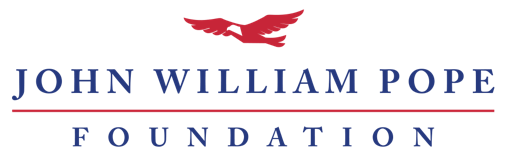 Future of Freedom Grant Report – Sixth MonthsIf your award letter indicates that you have received a Future of Freedom Grant from the John William Pope Foundation, you should use this report. If you need a copy of your award letter or have questions, please call the Pope Foundation at (919) 871-3329.GuidelinesPlease complete the report below. You may type directly into this document or compose your own document that addresses the bullet-pointed items. Reports should be submitted online at www.jwpf.org/reports. The report website allows you to upload your narrative, up to two additional documents (if needed), your renewal request, board of directors list, and IRS Form 990.Part I: Narrative Please share an update on the progress of your proposed project by answering the following questions:What actions have you taken to advance your project's objectives? Please include explanations of your internal and external activities as applicable.Do you still expect to achieve your proposed outcomes in the proposed timeline? If not, what has changed and why?Has the organization experienced any significant changes to date? Please attach or enter a full accounting of actual income and expenses for the project to date. Be sure to clarify how much of the Pope Foundation’s grant funds remain. Part II: Renewal Request (optional)If your organization would like to request another year of project funding, please prepare a renewal request letter that includes the following elements:A brief summary of your project (two paragraphs or less)The amount you are requestingA clear statement of need and explanation of how the additional funds will be usedAdditionally, please provide the following documents with the letter:List of current board members (should include any position held on the board and the members' cities and states)Most recent 990 (signed and final copies only)  